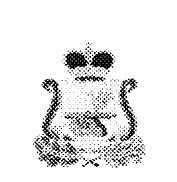 АДМИНИСТРАЦИЯ ТЮШИНСКОГО СЕЛЬСКОГО ПОСЕЛЕНИЯКАРДЫМОВСКОГО РАЙОНА СМОЛЕНСКОЙ ОБЛАСТИПОСТАНОВЛЕНИЕот  29.12.2020                         № 0140/5О внесении изменений в               муниципальную программу «Развитие малого и среднего предпринимательства на территории муниципального образования Тюшинского сельского поселения Кардымовского района Смоленской области», утвержденную постановлением Администрации Тюшинского сельского поселения Кардымовского района Смоленской области от 17.01.2020 № 0008 	 Администрация Тюшинского сельского поселения Кардымовского района Смоленской области          п о с т а н о в л е т:        1. Внести  в  муниципальную программу «Развитие малого и среднего предпринимательства на территории муниципального образования Тюшинского сельского поселения Кардымовского района Смоленской области», утвержденную постановлением Администрации Тюшинского сельского поселения Кардымовского района Смоленской области от 17.01.2020 № 0008 следующие изменения:В части «Паспорт муниципальной программы» строку  «Источники  и объемы финансирования    Программы» изложить в новой редакции:  В  Разделе 3  «Перечень программных мероприятий»  таблицу изложить в новой редакции:    Раздел 4 «Обоснование ресурсного обеспечения Программы»  изложить в новой редакции: 	«Общий объем финансирования Программы -  0,0 тыс. рублей, в том числе  за счет средств бюджета Тюшинского сельского поселения Кардымовского района Смоленской области   0,0  тыс. рублей.Объем финансирования по годам:2020 год – 0,0 тыс.рублей, из них: средства местного бюджета – 0,0   тыс. руб.,           средства областного бюджета -     0,0  тыс. руб.,           средства федерального бюджета -   0,0  тыс.руб.2021 год –  0,0  тыс. руб.,из них: средства местного бюджета 0,0  тыс. руб.,            средства областного бюджета -     0,0  тыс. руб.,            средства федерального бюджета - 0,0  тыс.руб.2022 год –  0,0  тыс. руб.      из них: средства местного бюджета-  0,0  тыс. руб.,            средства областного бюджета -  0,0     тыс. руб.,            средства федерального бюджета -   0,0  тыс.руб».2. Контроль исполнения настоящего постановления оставляю за собой.3. Разместить настоящее постановление на сайте Администрации Тюшинского сельского поселения Кардымовского района Смоленской области.Глава муниципального образованияТюшинского сельского поселенияКардымовского района Смоленской области                                     Е.Е. ЛаскинаИсточники и объемы финансирования ПрограммыОбщий объем финансирования Программы -  0,0 тыс. рублей, в том числе  за счет средств бюджета Тюшинского сельского поселения Кардымовского района Смоленской области   0,0  тыс. рублей.Объем финансирования по годам:2020 год –0,0 тыс.рублей, из них: средства местного бюджета – 0,0   тыс. руб.,           средства областного бюджета -     0,0  тыс. руб.,           средства федерального бюджета -   0,0  тыс.руб.2021 год –  0,0  тыс. руб.,из них: средства местного бюджета 0,0  тыс. руб.,            средства областного бюджета -     0,0  тыс. руб.,            средства федерального бюджета - 0,0  тыс.руб.2022 год –  0,0  тыс. руб.      из них: средства местного бюджета-  0,0  тыс. руб.,            средства областного бюджета -  0,0     тыс. руб.,            средства федерального бюджета -   0,0  тыс.руб.№ п/пНаименование мероприятияСрок реализацииИсполнительИсточник финансированияОбъемы финансирования,(тыс.руб.)Объемы финансирования,(тыс.руб.)Объемы финансирования,(тыс.руб.)Объемы финансирования,(тыс.руб.)№ п/пНаименование мероприятияСрок реализацииИсполнительИсточник финансированияВсегоВ том числе по годам:В том числе по годам:В том числе по годам:№ п/пНаименование мероприятияСрок реализацииИсполнительИсточник финансированияВсего2020 год2021год2022годЦель 1: Обеспечение благоприятных условий для развития и поддержки малого и среднего предпринимательства и повышение роли малого и среднего предпринимательства в экономике Тюшинского сельского поселения.Цель 1: Обеспечение благоприятных условий для развития и поддержки малого и среднего предпринимательства и повышение роли малого и среднего предпринимательства в экономике Тюшинского сельского поселения.Цель 1: Обеспечение благоприятных условий для развития и поддержки малого и среднего предпринимательства и повышение роли малого и среднего предпринимательства в экономике Тюшинского сельского поселения.Цель 1: Обеспечение благоприятных условий для развития и поддержки малого и среднего предпринимательства и повышение роли малого и среднего предпринимательства в экономике Тюшинского сельского поселения.Цель 1: Обеспечение благоприятных условий для развития и поддержки малого и среднего предпринимательства и повышение роли малого и среднего предпринимательства в экономике Тюшинского сельского поселения.Цель 1: Обеспечение благоприятных условий для развития и поддержки малого и среднего предпринимательства и повышение роли малого и среднего предпринимательства в экономике Тюшинского сельского поселения.Цель 1: Обеспечение благоприятных условий для развития и поддержки малого и среднего предпринимательства и повышение роли малого и среднего предпринимательства в экономике Тюшинского сельского поселения.Цель 1: Обеспечение благоприятных условий для развития и поддержки малого и среднего предпринимательства и повышение роли малого и среднего предпринимательства в экономике Тюшинского сельского поселения.Цель 1: Обеспечение благоприятных условий для развития и поддержки малого и среднего предпринимательства и повышение роли малого и среднего предпринимательства в экономике Тюшинского сельского поселения.Задача 1: Увеличение количества субъектов малого и среднего предпринимательства на территории Тюшинского сельского поселения, обеспечение их конкурентоспособности и, как следствие, создание новых рабочих мест и среднего класса, ориентированного на самозанятость.Задача 1: Увеличение количества субъектов малого и среднего предпринимательства на территории Тюшинского сельского поселения, обеспечение их конкурентоспособности и, как следствие, создание новых рабочих мест и среднего класса, ориентированного на самозанятость.Задача 1: Увеличение количества субъектов малого и среднего предпринимательства на территории Тюшинского сельского поселения, обеспечение их конкурентоспособности и, как следствие, создание новых рабочих мест и среднего класса, ориентированного на самозанятость.Задача 1: Увеличение количества субъектов малого и среднего предпринимательства на территории Тюшинского сельского поселения, обеспечение их конкурентоспособности и, как следствие, создание новых рабочих мест и среднего класса, ориентированного на самозанятость.Задача 1: Увеличение количества субъектов малого и среднего предпринимательства на территории Тюшинского сельского поселения, обеспечение их конкурентоспособности и, как следствие, создание новых рабочих мест и среднего класса, ориентированного на самозанятость.Задача 1: Увеличение количества субъектов малого и среднего предпринимательства на территории Тюшинского сельского поселения, обеспечение их конкурентоспособности и, как следствие, создание новых рабочих мест и среднего класса, ориентированного на самозанятость.Задача 1: Увеличение количества субъектов малого и среднего предпринимательства на территории Тюшинского сельского поселения, обеспечение их конкурентоспособности и, как следствие, создание новых рабочих мест и среднего класса, ориентированного на самозанятость.Задача 1: Увеличение количества субъектов малого и среднего предпринимательства на территории Тюшинского сельского поселения, обеспечение их конкурентоспособности и, как следствие, создание новых рабочих мест и среднего класса, ориентированного на самозанятость.Задача 1: Увеличение количества субъектов малого и среднего предпринимательства на территории Тюшинского сельского поселения, обеспечение их конкурентоспособности и, как следствие, создание новых рабочих мест и среднего класса, ориентированного на самозанятость.1.1.Разработка проектов нормативных актов по вопросам малого и среднего предпринимательствас 01.01.2020  по 31.12.2022АдминистрацияТюшинского сельского поселенияНе требует финансирования0,00,00,00,01.2.Организация и проведение работы с обращениями субъектов малого и среднего предпринимательства, поступившими в Администрацию Тюшинского сельского поселения Кардымовского района Смоленской области.с 01.01.2020по 31.12.2022АдминистрацияТюшинского сельского поселенияНе требует финансирования0,00,00,00,01.3.Размещение на официальном сайте Администрации в сети «Интернет» материалов о малом и среднем предпринимательствес 01.01.2020 по 31.12.2022АдминистрацияТюшинского сельского поселенияНе требует финансирования0,00,00,00,01.4.Оказание поддержки субъектам малого и среднего предпринимательства на территории Тюшинского сельского поселенияс 01.01.2020  по 31.12.2020АдминистрацияТюшинского сельского поселенияНе требует финансирования0,00,00,00,01.5Оказание помощи субъектам малого и среднего предпринимательства в участии в областных конкурсах по предоставлению субъектам малого и среднего предпринимательства субсидийс 01.01.2020  по 31.12.2022АдминистрацияТюшинского сельского поселенияНе требует финансирования0,00,00,00,0Итого:Итого:Итого:Итого:0,00,00,00,0в том числе: по источникам финансированияв том числе: по источникам финансированияв том числе: по источникам финансированияМестный бюджет0,00,00,00,0в том числе: по источникам финансированияв том числе: по источникам финансированияв том числе: по источникам финансированияОбластной бюджет0,00,00,00,0в том числе: по источникам финансированияв том числе: по источникам финансированияв том числе: по источникам финансированияФедеральный бюджет0,00,00,00,0Всего по программе:Всего по программе:Всего по программе:Всего по программе:0,00,00,00,0